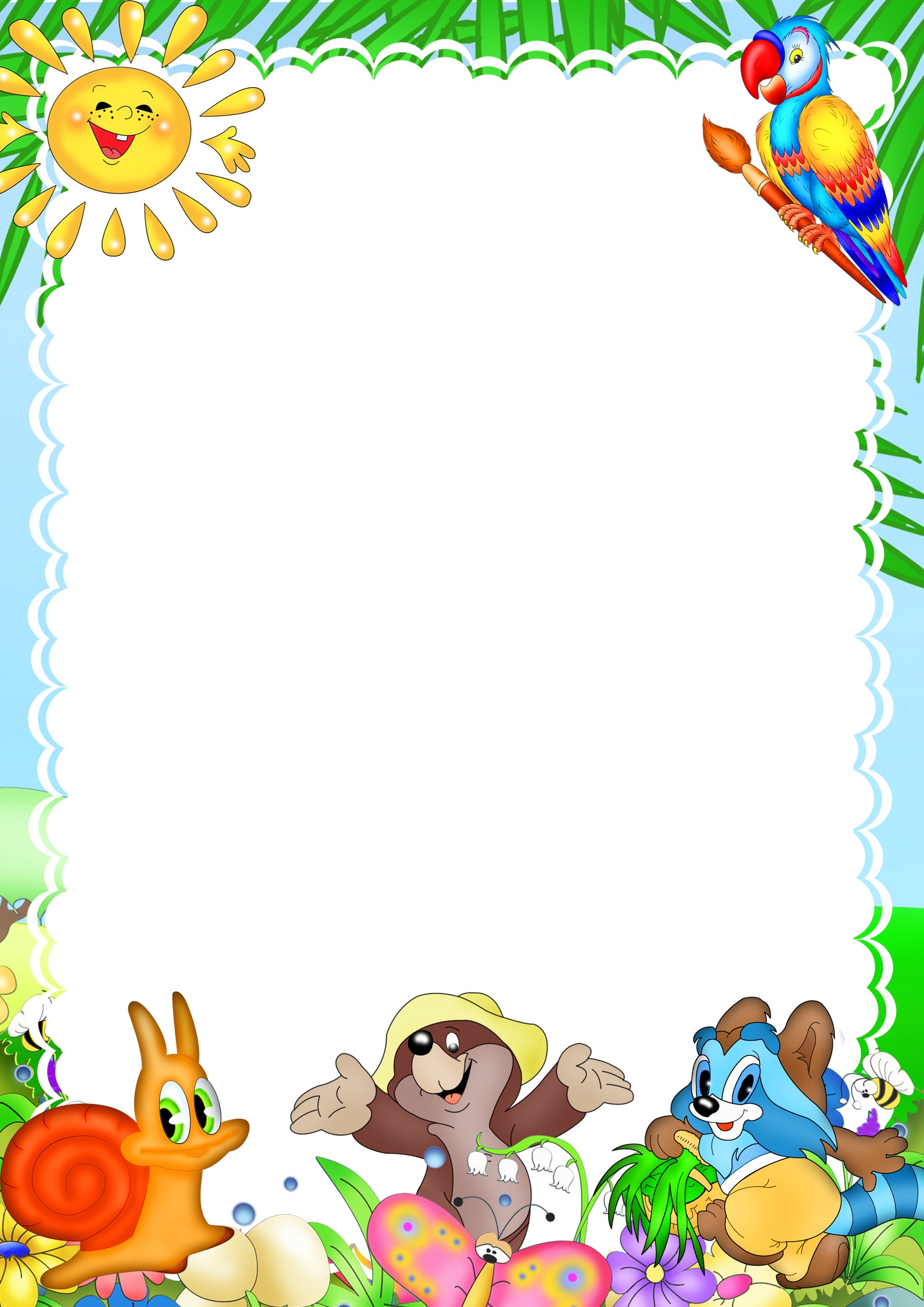 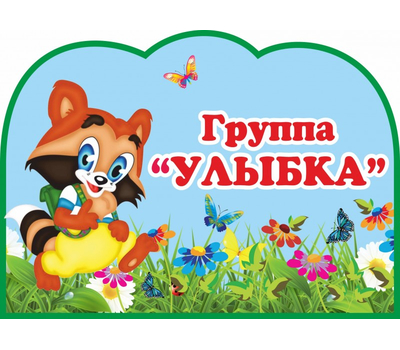 Добро пожаловать на страничку группы «Улыбка»!Рады приветствовать Вас:Воспитатель первой квалификационной категорииЖИВИЛОВА ИРИНА ВИКТОРОВНА  Помощник воспитателяБЕРЕЗИНА ЕЛЕНА КОНСТАНТИНОВНАНаша группа «Улыбка» зовётсяХорошо здесь ребятам живётся,Все молодцы да удальцы,Есть танцоры, есть певцы.Обаятельные и самостоятельные,Говорливые и спокойные,Все уважения достойные!Улыбайся каждый раз,Для здоровья это класс!Жизнь без улыбки  ошибка,Да здравствует смех и улыбка!